
SOFTWARE LICENSE COMPLIANCE 
CERTIFICATION FORM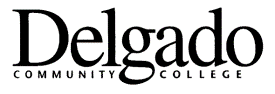 In accordance with LCTCS Policy #7.007 Software License Compliance and the Delgado Information Technology Security Policy, I certify that the above listed software has the necessary and appropriate licensing and that this department adheres to the conditions of use stipulated in the licenses. Furthermore, I understand that failure to comply with the requirements set forth in these policies may result in sanctions to possibly include a verbal or written warning, formal reprimand noted on employee’s evaluation, disciplinary procedures up to and including termination, and/or reimbursement to the College. I also understand that misuse or negligence in ensuring software licensing requirements is a violation of the Student Judicial Code, and accordingly, students are subject to the Code’s requirements and applicable sanctions._________________________________		_________________________________		__________________________Division/Department Head (Print Name)			Signature of Division/Department Head			Date___________________________________		___________________________________		__________________________Designated Owner-Custodian (Print Name)		Signature of Designated Owner-Custodian		DateFor OIT Use OnlyCampus/SiteDivisionDepartmentPO#Software NameVendorLicense Type (i.e. Enterprise, Per user, Site license, SaaS)# of Licenses (for each software named)Purchase/Acquisition DateExpiration Date (if applicable)Cost